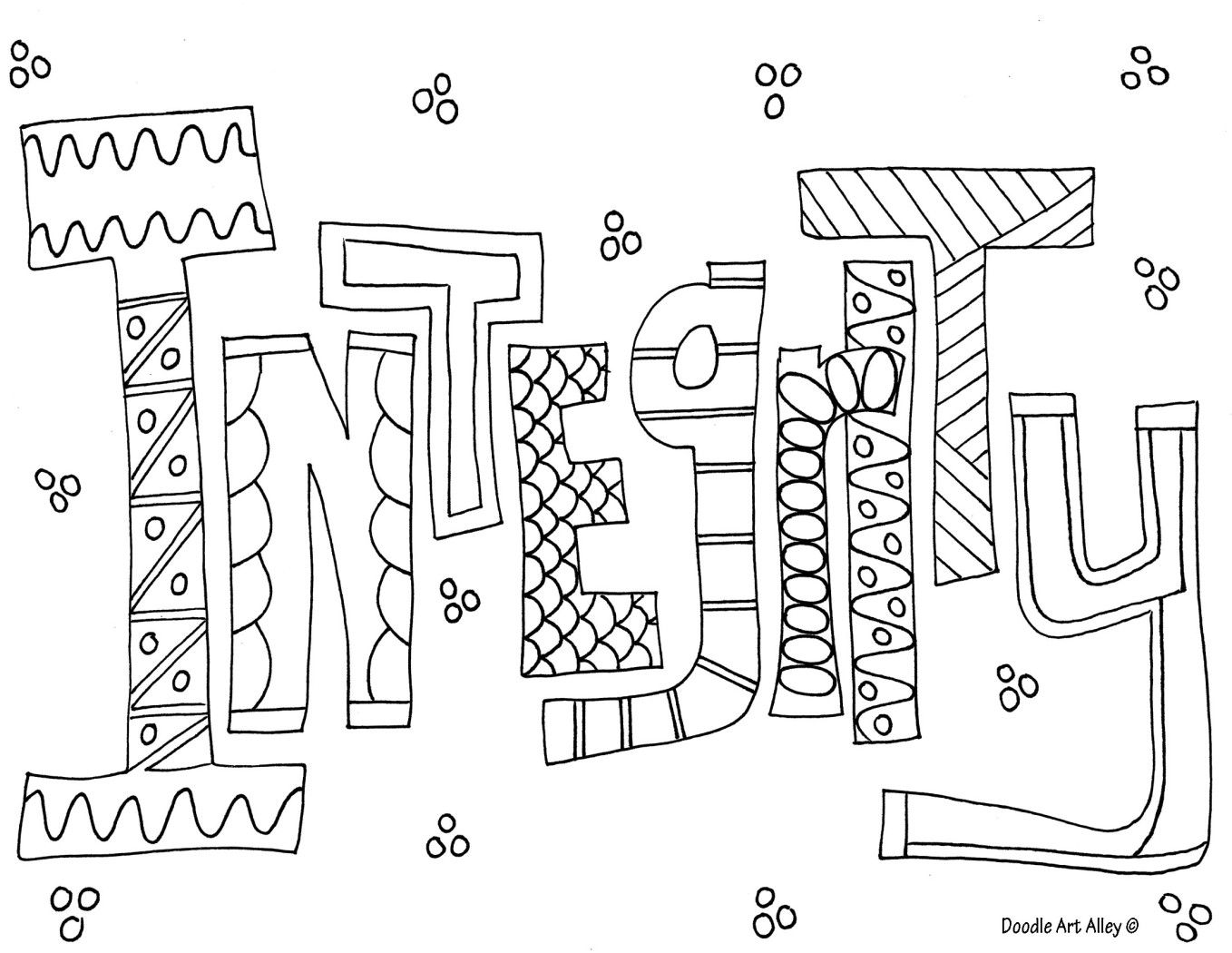 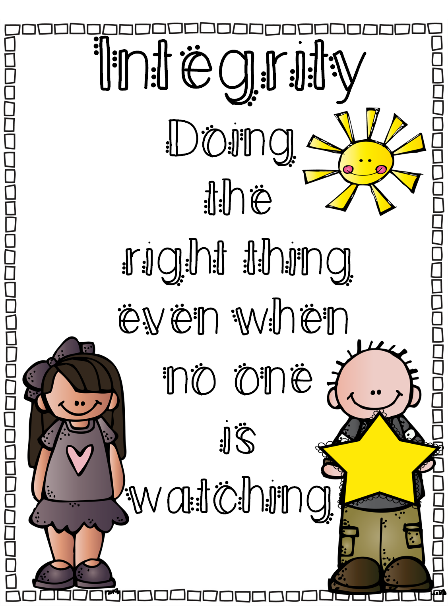 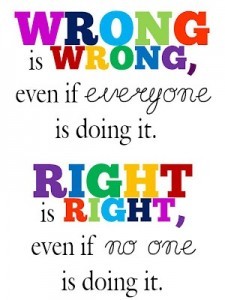 Why should we show integrity? How does it make you feel?